MULTIPLE AND OVERLAPPING ENROLLMENTSThe President/Superintendent shall establish procedures to ensure that students may enroll in multiple sections of the same credit course during the same term only if the duration of the course is such that the student is not enrolled in more than one section at any given time.The President/Superintendent shall establish procedures to ensure that students may enroll in two or more courses where the meeting times overlap only under the conditions specified in Title 5 Section 55007.References:	Title 5 Section 55007Built by ASPC: Approved by Academic Senate xx/xx/2017  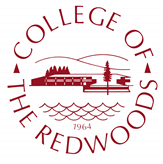 REDWOODS COMMUNITY COLLEGE DISTRICT                     BP 4226   Board Policy 